Social Media Messages: Health, Nutrition, Physical ActivityThis toolkit was designed to provide sample posts for social media that showcase articles and information about the importance of having states support high quality health, nutrition and physical activity in child care settings, a letter to the editor to help inform the public about the importance of state child care plans and to help the public participate in the public hearing process for child care state plans. We encourage all to use these items to create awareness and education or advocacy campaigns around quality initiatives. Some of the posts refer to state specific documents and require insertion of state specific links to the state administrator’s webpage—reach out to us if you have questions on how to use these tools or to show us how you have used these tools in your state!To use the text in your social media posts, copy and paste into the platform. To use the images provided, right click on the image and select "Save As Picture." Then upload the image to your post in the platform.HealthFacebook PostsPost text: What healthy children need: nutritious food, physical activity—and sleep. Does your state’s proposed Child Care Plan support health needs of young children? Find the plan at ________________________. (I would only put the URL in the post text if it’s short and pretty. Otherwise I’d embed it and remove the URL from the messaging itself.)
URL: _____________Post text: What healthy children need: nutritious food, physical activity—and sleep. Learn about the sleep needs of children ages birth through 5.URL: http://kidshealth.org/parent/general/sleep/sleep.html#Post text: Ssshhh, let baby sleep—up to 18 hours a day! Find out more about the sleep needs of young children >
URL: http://kidshealth.org/parent/general/sleep/sleep.html#Post text: Young children’s brains and bodies need sleep in order to grow and develop. Learn why kids need lots of it!
URL: http://kidshealth.org/kid/stay_healthy/body/not_tired.html
Post text: Healthy habits begin early for children. Encourage your children to drink water!Post URL: https://healthykidshealthyfuture.org/5-healthy-goals/provide-healthy-beverages/Post text: Juice drinks are out, H2O is in! Why water should be the beverage of choice for young children > 
Post URLhttps://healthykidshealthyfuture.org/5-healthy-goals/provide-healthy-beverages/Post text: What are the healthiest drinks for young children? Find out here. 
URL: https://healthykidshealthyfuture.org/5-healthy-goals/provide-healthy-beverages/Twitter posts#Healthykids need nutritious food, physical activity - and sleep! Does your state’s Child Care Plan mention health? <shortened URL>Healthy children need nutritious food, physical activity—and sleep. #Sleep needs for birth through 5: http://ow.ly/WdRgz #childhealth Ssshhh, let baby #sleep—up to 18 hours a day! More about the sleep needs of young children > http://ow.ly/WdRnB #childhealth Young brains and bodies need sleep to grow and develop! What sleep is and why kids need lots of it: http://ow.ly/WdRzC #childhealthHealthy habits begin in early childhood! How to encourage kids to drink water: http://ow.ly/WdRLb #childhealth Juice drinks are out, H2O is in! Why water should be the beverage of choice for young children: http://ow.ly/WdRPY #childhealthWhat are the healthiest beverages for young children? Find out: http://ow.ly/WdRUY #childhealth #nutritionNutritionFacebook PostsPost text: Breastfed babies have lower risks of asthma, childhood obesity, and Type 2 diabetes. Find out other benefits of breastfeeding >URL: http://womenshealth.gov/breastfeeding/breastfeeding-benefits.html
Post title: Why breastfeeding is importantPost text: Breastfeeding has health benefits for babies and mothers. Learn the facts!
URL: http://womenshealth.gov/breastfeeding/breastfeeding-benefits.html
Post title: Why breastfeeding is importantPost text: Breastfeeding has health benefits for both babies and mothers. Learn the facts! URL: https://healthykidshealthyfuture.org/5-healthy-goals/support-breast-feeding/Post text: Breastfeeding has health benefits for babies and mothers. Does [state name]’s proposed Child Care Plan support breastfeeding for all? Check it out:
URL: ____________________
Post title: (State’s) Proposed Child Care Plan
Post description: TBDPost text: Child care settings should support women who want to breastfeed. Does your state’s child care plan support breastfeeding? Find out.
URL: ______________
Post title: (State’s) Proposed Child Care Plan
Post description: TBDPost text: The U.S. Department of Agriculture has proposed new nutrition standards for child care settings. Does [state name]’s proposed Child Care Plan back the new standards? 
URL: ___________
Post title: (State’s) Proposed Child Care Plan
Post description: TBDPost text: Find out how child care providers can support moms who want to breastfeed. 
URL: https://healthykidshealthyfuture.org/5-healthy-goals/support-breast-feeding/Post text: Healthy eating habits begin in early childhood. Get great tips on how to feed the kids in your care! 
URL: https://healthykidshealthyfuture.org/5-healthy-goals/nurture-healthy-eaters/
Post text: The U.S. Department of Agriculture has proposed new, improved nutrition standards for child care settings. Check out some important changes: 
URL: http://www.pewtrusts.org/en/research-and-analysis/q-and-a/2015/03/fast-facts-on-raising-nutrition-standards-for-child-care-centersPost text: Healthy food fuels brain development in young children. Get best practices for serving up nutritious meals!
URL: https://healthykidshealthyfuture.org/5-healthy-goals/nurture-healthy-eaters/
Post title: (default)
Post description: (default)Post text: All children deserve nutritious meals! Here’s what mealtime should look like in child care settings >
URL: https://healthykidshealthyfuture.org/5-healthy-goals/nurture-healthy-eaters/Post text: Child care settings are great places to establish healthy eating habits in kids. Check out some ways to encourage healthy eaters > 
URL: https://healthykidshealthyfuture.org/5-healthy-goals/nurture-healthy-eaters/Post text: Is your young one in child care? Meals and snacks should follow these nutrition standards >
URL: https://healthykidshealthyfuture.org/wp-content/uploads/2015/01/khchildcareguide.pdf.pdf
Post title: Child Care Provider’s Guide
Post description: Helping kids eat right and stay active in a child care setting 
Image to add: 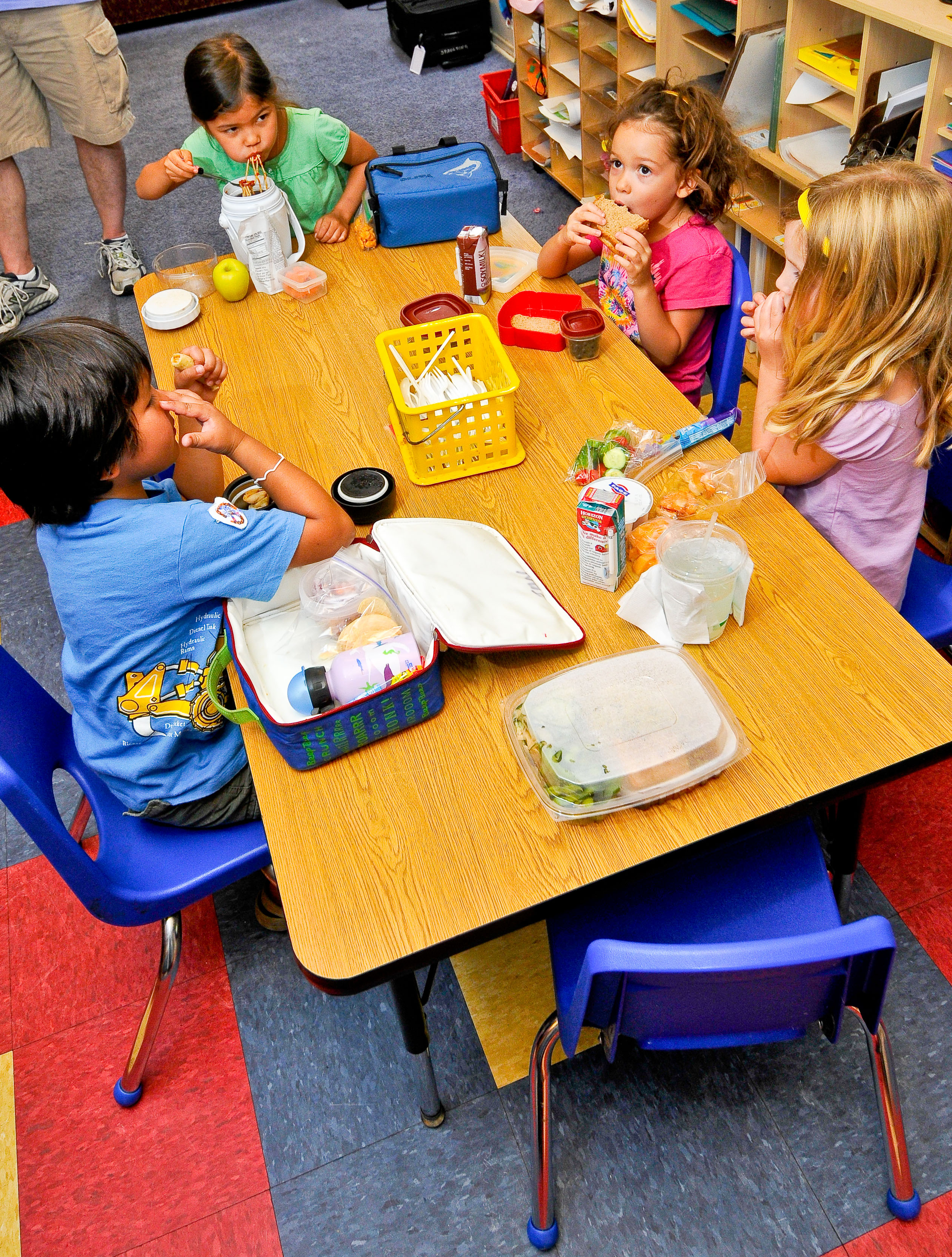 Twitter postsBreastfed babies have lower risks of asthma, childhood obesity, and Type 2 #diabetes. Other benefits: http://ow.ly/We1xa #breastfeeding#Breastfeeding has health benefits for babies AND mothers. Learn the facts: http://ow.ly/We1JO #childhealth#Breastfeeding has health benefits for both babies and mothers! Be a champion: http://ow.ly/We1Wm #childhealthDoes [state abbreviation]’s proposed Child Care Plan support #breastfeeding for all? Find out: <enter shortened URL here> #childhealth#ChildCare should support women who want to #breastfeed. Does your child care plan support them? <enter shortened URL here> #childhealth.@USDA proposed new #nutrition standards for #ChildCare settings. Does [state abbreviation]’s proposed plan back the new standards? <enter shortened URL>Find out how #ChildCare providers can support moms who want to #breastfeed: http://ow.ly/We31g #childhealth Healthy eating habits begin in early childhood. Tips on how to feed the kids in your care: http://ow.ly/We35B #childcare #childhealth.@USDA proposed new, improved #nutrition standards for #ChildCare settings. Some important changes: http://ow.ly/We3fQ #childhealthHealthy food fuels brain development in young children. Best practices for serving up nutritious meals: http://ow.ly/We3ln #nutritionAll children deserve nutritious meals! Here’s what mealtime should look like in #ChildCare: http://ow.ly/We3uV #nutrition #ChildCare is a great place to establish healthy eating habits. Ways to encourage healthy eaters: http://ow.ly/We3IA #nutritionIs your young one in #ChildCare? Meals and snacks should follow these #nutrition standards: http://ow.ly/We3V4 #childhealth
Physical ActivityFacbook PostsPost text: Children ages 1 to 3 need 60-90 minutes of physical activity every day. URL: http://www.fns.usda.gov/sites/default/files/activeplaytips.pdf
Post title: Nutrition and Wellness Tips for Young Children 
Post description: Provider Handbook for the Child and Adult Care Food Program
Image to add: 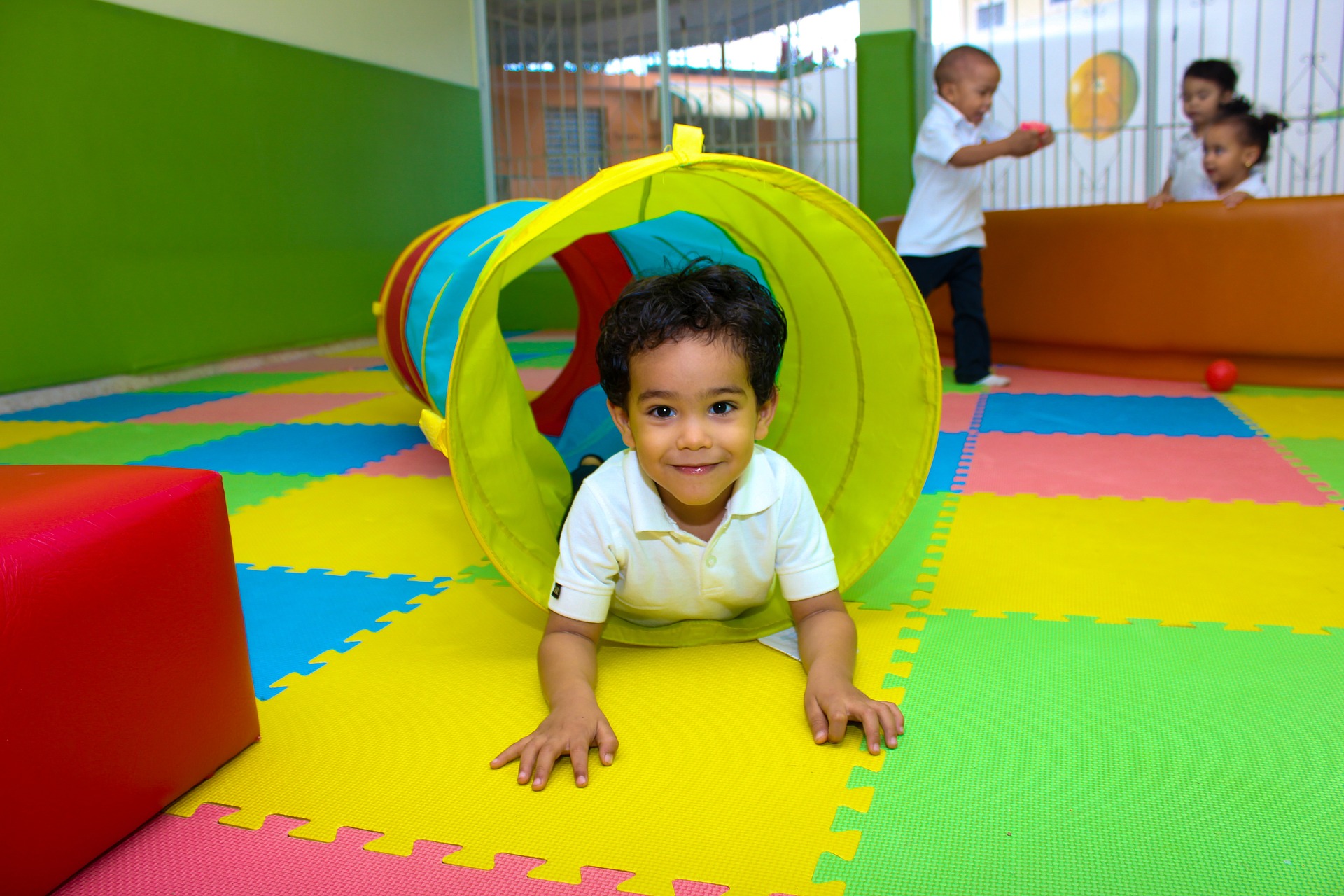 Post text: Children ages 1 to 3 need 60-90 minutes of physical activity per day. Does [state name]’s proposed Child Care plan make active play for all children a priority?
URL: __________
Post title: (state’s) Proposed Child Care Plan
Description: TBDPost text: Children ages 1 to 3 need 60-90 minutes of physical activity every day. Learn more about active play > 
URL: https://wicworks.fns.usda.gov/wicworks//Topics/TipsPlay.pdf
Post title:  Healthy Tips for Active Play
Post description: Encourage your child to play actively several times each day.
Image to add: 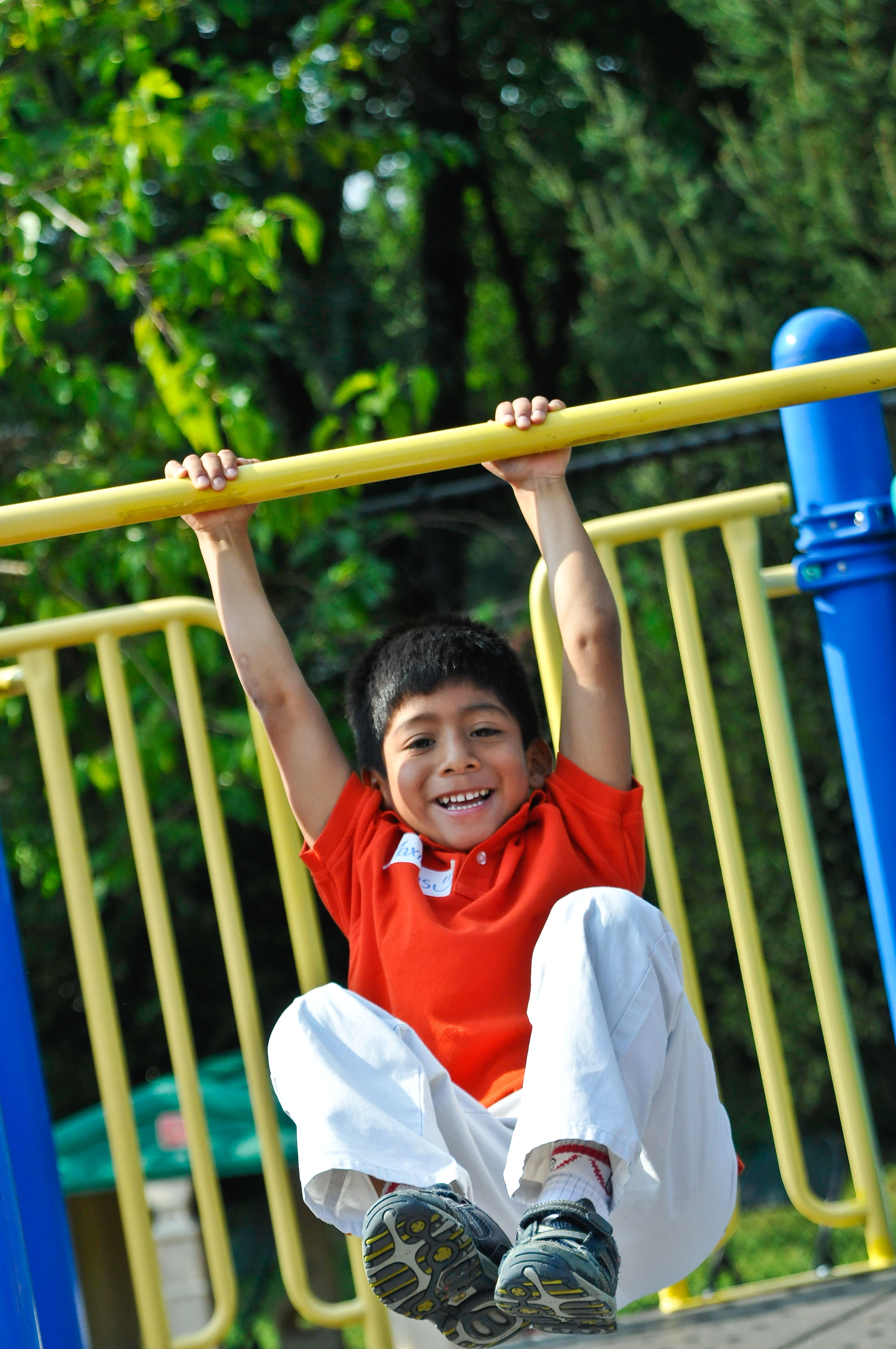 Post text: Even babies need exercise! Child care providers should give infants some tummy time a couple of times a day.
URL: https://healthykidshealthyfuture.org/5-healthy-goals/get-kids-moving/
Post title: (default)
post description: (default)Post text: Learn more about physical activity requirements for young children. 
URL: https://wicworks.fns.usda.gov/wicworks//Topics/TipsPlay.pdf
URL: https://wicworks.fns.usda.gov/wicworks//Topics/TipsPlay.pdf
Post title:  Healthy Tips for Active Play
Post description: Encourage your child to play actively several times each day.
Image to add: Post text: Children ages 3-5 need 90-120 minutes of active play every day. 
URL: http://www.fns.usda.gov/sites/default/files/activeplaytips.pdf
Post title: Nutrition and Wellness Tips for Young Children 
Post description: Provider Handbook for the Child and Adult Care Food Program
Image to add: Post text: How can you raise a physically active child? Check out these tips >URL: https://wicworks.fns.usda.gov/wicworks//Topics/TipsPlay.pdf
Post title:  Healthy Tips for Active Play
Post description: Encourage your child to play actively several times each day.
Image to add: Post text: Children ages 3-5 need 90-120 minutes of physical activity every day. Does [state name]’s proposed Child Care Plan make active play for all children a priority? 
URL: ___________
Post title: (State)’s Proposed Child Care Plan
Post description: TBDPost text: Children who are active are more likely to develop strong bones, improve brain development, and stay at a healthy weight. More benefits of physical activity > 
URL: https://healthykidshealthyfuture.org/5-healthy-goals/get-kids-moving/Post text: Most young children needs lots of physical activity. Check out these best practices for the all children in your care >
URL:  https://healthykidshealthyfuture.org/5-healthy-goals/get-kids-moving/Twitter postsChildren ages 1 to 3 need 60-90 minutes of physical #activity every day: http://ow.ly/We8j6 #childhealth <add image to tweet>
Does [state abbreviation]’s proposed Child Care plan make active play for all children a priority? http://ow.ly/We8j6 #childhealth Children ages 1 to 3 need 60-90 minutes of #physicalactivity every day. Tips for active play: http://ow.ly/We8Pl #childhealthEven babies need exercise! #ChildCare providers should give infants tummy time a couple of times/day: http://ow.ly/We8Xq #childhealthLearn more about activity requirements for young children: http://ow.ly/We96v #physicalactivity #childhealth <add image to tweet>

 Children ages 3-5 need 90-120 minutes of active play every day: http://ow.ly/We9iP #physicalactivity #childhealthHow can you raise a physically active child? Check out these tips > http://ow.ly/We9F5 #childhealth #physicalactivityDoes [state abbreviation]’s proposed #ChildCare Plan make active play for all children a priority? <insert shortened URL here> #physicalactivityActive children are more likely to develop strong bones, improve brain development, and stay at a healthy weight: http://ow.ly/Wea8XMost young children needs lots of #physicalactivity. Best practices to get kids moving in #ChildCare: http://ow.ly/Weamz #childhealth
Keeping all Children HealthyFacebook PostsPost text: Children who log lots of screen time are more likely to be at risk for serious diseases like diabetes when they get older. Best practices for limiting electronics, starting with babies >
URL: https://healthykidshealthyfuture.org/5-healthy-goals/reduce-screen-time/Post text: One in five children between the ages of 2 and 5 are overweight and at risk for developing long-term health conditions. Here’s how we can make sure all kids grow up happy and healthy: 
URL: https://healthykidshealthyfuture.org/5-healthy-goals/Post text: Children ages 2 to 5 who are overweight or obese are five times more likely to be obese adults. Find out how to help the children in your life maintain a healthy weight.
URL: http://www.heart.org/HEARTORG/GettingHealthy/HealthierKids/ChildhoodObesity/Preventing-Childhood-Obesity-Tips-for-Parents-and-Caretakers_UCM_456118_Article.jspPost text: Children who are overweight or obese are more likely to develop heart disease, type 2 diabetes, cancer, and other diseases. Does your state’s proposed Child Care Plan address healthy active living? 
URL: __________
Post title: (State’s) Proposed Child Care Plan
Post description: TBDPost text: One in five children between the ages of 2 and 5 are at an unhealthy weight. Child care providers can help fight the trend by encouraging kids in their care to be active. 
URL: https://healthykidshealthyfuture.org/5-healthy-goals/Twitter PostsBest practices for limiting screen time and electronics, starting with babies > http://ow.ly/WebWs #childhealth #screentime1 in 5 children between ages 2 and 5 are overweight and at risk for developing long-term health issues: http://ow.ly/Wec8d #childhealthHow to help the children in your life maintain a healthy weight: http://ow.ly/WechF #childhealth #healthykidsDoes your state’s proposed #ChildCare Plan address healthy active living? <insert shortened URL here> #childhealth #healthykids#ChildCare providers can help fight the #obesity trend by encouraging kids in their care to be active! 5 goals: http://ow.ly/WecMT
